Утро среды по традиции началось с зарядки, чтобы наполниться силами на весь день, а после ребята побежали на занятия: изо, хореографию и творческое развитие.Потом начались любимые подвижные игры, которые волшебники просто обожают. Благодаря такому замечательному началу дня чародеи получили заряд хорошего настроения и провели время с пользой!Вы не представляете, что у нас случилось дальше! Наши ребята смогли найти давно утерянные волшебные предметы, без которых учиться магии было намного тяжелее. Но мало просто найти предметы, их нужно ещё и собрать, чем и занялись юные чародеи. Ходить всем отрядом, выполняя разные задания от своих вожатых-наставников оказалось очень увлекательно. Ребята смогли накопить большое количество вещей и весело провести время!Кажется, настало время подкрепиться! И чародеи с чудесными кричалками направились в столовую, чтобы пополнить запас энергии!День заканчивается, а это значит, что настала пора флешмобов! Волшебники потанцевали и с прекрасным настроением отправились домой в предвкушении завтрашнего дня.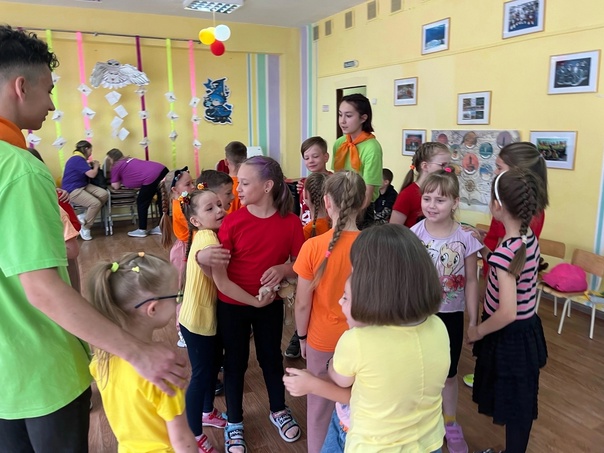 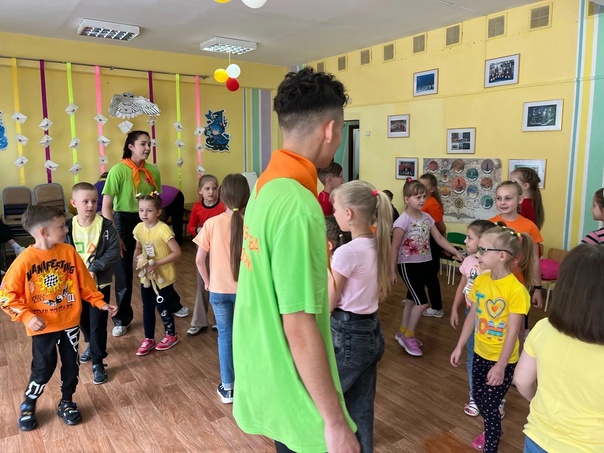 